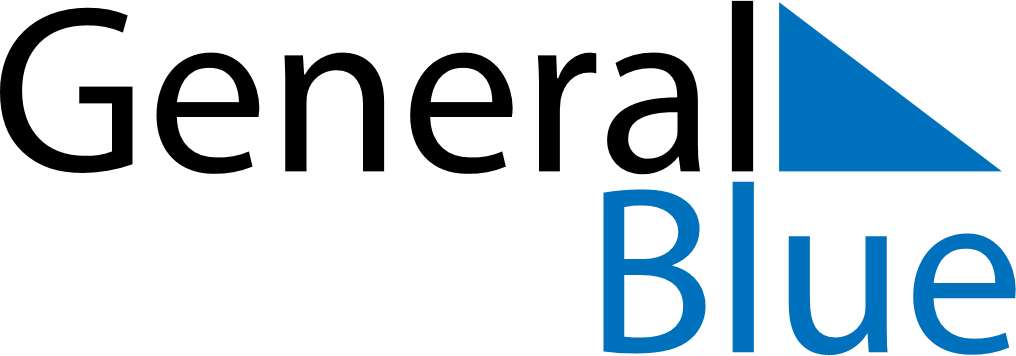 June 2030June 2030June 2030June 2030LiechtensteinLiechtensteinLiechtensteinMondayTuesdayWednesdayThursdayFridaySaturdaySaturdaySunday11234567889Pentecost1011121314151516Whit Monday1718192021222223Corpus ChristiFeiertagsbrücke2425262728292930